Согласовано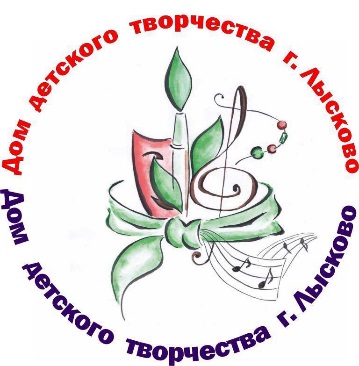 с директором «Дома детского творчестваг. Лысково»_______________________/И.В. Ефимова/ОБЩИЕ ПОЛОЖЕНИЯДЕТСКОЕ ОБЪЕДИНЕНИЕ– одна из форм детского движения. Это добровольное объединение детей на базе общих интересов, позволяющее ребенку раскрыть и проявить индивидуальные интересы.Структура детского объединения основана на демократии, без жесткого подчинения по иерархии.В основе – инициатива и самодеятельность детей.Детское объединение создает условия для обеспечения саморазвития, защиты от произвола сверстников и взрослых, охраны от агрессивных проявлений социума.Детское объединение «Иволга» — волонтёрское объединение с большими возможностями самореализации и выбором, в нем комфортно каждому, каждого уважают, ценят, независимо от успехов, просто за то, что он человек. О каждом заботятся настолько, что он становится интересен себе и другим.1. Детское объединение «Иволга», добровольное, независимое, самоуправляемое объединение учащихся, создано и осуществляет свою деятельность на базе «Дома детского творчества г. Лысково»Детское объединение действует в соответствии с- Конвенцией о правах ребенка- Федеральный закон "Об образовании в Российской Федерации" от 29 декабря 2012 года № 273-ФЗ- Федеральный закон «Об общественных объединениях» от 19 мая 1995 года № 82-ФЗ- Федеральный закон РФ от 28.06.95 №98 ФЗ «О государственной поддержке молодёжных и детских общественных объединений» - Концепция развития добровольчества (волонтерства) в Российской Федерации до 2025 года.В своей деятельности руководствуется принципами демократии, добровольности и творческой активности.Девиз объединения: «Мы изменим мир!»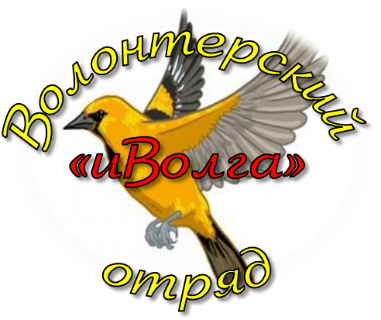 Эмблема организации: птица Иволга (в названии объединения есть отсылка на географическое положение – непосредственная близость к крупнейшей реке России – Волги, наш город – Лысково – стоит на этой великой реке, а так же указывает на одно из основных направлений деятельность отряда - экологическое)2. ЦЕЛЬ: Создание условий для развития социальной активности детейЗАДАЧИ:развить коммуникативные качества ребёнкаспособствовать воспитанию активной гражданской позицииформирование мотивов, потребностей и привычек экологически целесообразного поведения и деятельности, здорового образа жизни3. ОСНОВНЫЕ НАПРАВЛЕНИЯ ДЕЯТЕЛЬНОСТИЛИЧНОСТНОЕ РАЗВИТИЕ – оказываем посильную помощь тем, кто в ней нуждается.СОЦИАЛЬНОЕ ВОЛОНТЁРСТВО – реализуем социальные акции.ЭКОЛОГИЧЕСКОЕ ВОЛОНТЁРСТВО - формирование природоохранительного мировоззрения и интереса к изучению природы. Участие в пропаганде идей охраны окружающей среды.4. ДЕЯТЕЛЬНОСТЬ ПО НАПРАВЛЕНИЯМ РЕАЛИЗУЕТСЯ ЧЕРЕЗ РАБОТУ СЕКТОРОВ:ЮНЫЕ ВОЛОНТЁРЫ (личностное развитие)МИЛОСЕРДИЕ (социальное волонтёрство)ЭКООТРЯД (экологическое волонтерство)5. ПРАВА И ОБЯЗАННОСТИ ЧЛЕНОВ Д/ОЧлены детского объединения имеют право на:выражение своего мнения по любому вопросузащиту со стороны организации/объединения, которое представляютдобровольный выход из объединенияЧлены ДО обязаны:не принимать действий, противоречащих Положению объединения и ущемляющих права других членов ДО.6. СТРУКТУРА ДЕТСКОГО ОБЪЕДИНЕНИЯ7. ПАРТНЕРЫ«Дом детского творчества г. Лысково»Районный Союз детских общественных объединений «Росток»Районный совет ветерановреабилитационный центркраеведческий музей,ТЦ «Богатырь»Лысковское ТВрайонная газета «Приволжская правда»детская районная газета «Росток»